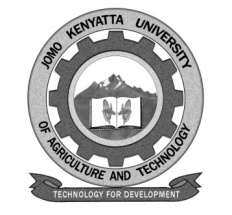 W1-2-60-1-6JOMO KENYATTA UNIVERSITY OF AGRICULTURE AND TECHNOLOGYUNIVERSITY EXAMINATIONS 2016/2017FIRST YEAR SECOND  SEMESTER EXAMINATION FOR THE  DEGREE OF BACHELOR  OF INFORMATION TECHNOLOGY STA 2100: PROBABILITY AND STATISTICS IDATE:  NOVEMBER, 2016		                                           TIME: 2  HOURS   INSTRUCTIONS: ANSWER QUESTION ONE (COMPULSORY) AND ANY OTHER 		          TWO QUESTIONS QUESTION ONE: 30 MARKS a.	Define the following terms and briefly give examples:		[6 marks]i.	Naturally exclusive events.ii.	Independent events.iii.	Complimentary events .   										b.	In a series of 20 spot checks, the following number of passengers were counted at a certain depot:-Using this data set, determine,i.	Mean.									[3 marks]ii.	Median.								[2 marks]iii.	Mode	.								  [1 mark]c.	In a certain school class, consisting of 60 girls and 40 boys, it is observed That 24 girls and 16 boys wear eye glasses.  What is the probability That a student picked at random wear eye glasses given That the student is a boy.										[3 marks]d.	State any Three methods of data collection.				[3 marks]e.	The probability That a contractor will get a plumbing contract is 2/5 and probability of not getting an electric contract is 5/9.  If the probability of getting at least one contract is 4/5.   What is the probability that he will get both?										[4 marks]f.	The odds that A speaks the truth is 3:2 and the odds That B speaks the truth is 5:3.  In what percentage of cases are they likely to contradict each other on an identical point?							[4 marks]g.	State four characteristic of a good measure of dispersion. 		[4 marks]QUESTION TWO: 20 MARKSThe following are the number of babies born during a year in 60 community hospitals.a.	Using sturge’s rule, construct a frequency distribution table.	   [6 marks]b.	Using the table in part (a) above, calculate:-	i	The lower quartile.							[3 marks]	ii.	Middle quartile.							[3 marks]	iii.	Upper quartile.							[3 marks]	iv.	Quartile deviarim.							[2 marks]	v.	The 83rd percentile.						[3 marks] QUESTION THREE: 20 MARKS	The following table shows production units (x) and costs (Y) of a certainCompany:-a.	Draw a scatter diagram and interpret your diagram.			[3 marks]b.	Determine the Pearson correlation coefficient between X and Y and interpret your answer.							[6 marks]c.	Determine the coefficient of determination.				[3 marks]d.	Fit a simple linear regression model between X and Y.		[6 marks]e.	Predict the cost of production for the next one month when output is scheduled to be 10,000 units.						[2 marks]QUESTION FOUR: 20 MARKSThe following table shows the age  distribution of cases of a certain disease reported during a year in a particular county.Using the above data, compute:-a.	The mean.									[4 marks]b.	Median.									[3 marks]c.	Mode.									[3 marks]d.	Standard deviation.							[5 marks]e.	coefficient of variation.							[2 marks]f.	Pearson skewness coefficient						[3 marks]QUESTION FIVE: 20 MARKSa.	In a doctor’s waiting room, there are ten patients, 4 women and 6 men.  The doctor is capable of seeing only three patients at random one after the other.  Using a probability tree diagram show the possibility space.	   [5 marks]Find the probability that:-	i.	The three seen were all men.					[2 marks]	ii.	There was at least a woman.					[2 marks]	iii.	There were two men and a woman.				[3 marks]b.	Two computers A and B are being marketed by a salesman whose chances of finding customers for them are 60% and 40% respectively.  The computers can be sold independently.  Given that at least one computer was sold, what is the probability that it was A?				[8 marks]137136135136135135137138136137136136138137136137136136138135305540585445493257473726594648565935462432564356423257294242395745543154535930535227345353213428502255522849543124245729X (‘000) units10469108571112Y ($’000)15111219222016132420Age5-1415-2425-3435-4445-5455-64No. of cases8102022137